Publicado en Madrid el 07/11/2018 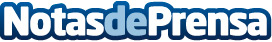 Marina Uceda: la apuesta de Global Robot Expo por la Logística 4.0Marina Uceda Núñez, Premio Admira 2017 y exdirectora de las ferias Logistics, Empack y Packaging Innovations, se incorpora al equipo de Global Robot Expo para potenciar el crecimiento de la feria en el sector de la robótica industrial y logística 4.0Datos de contacto:Patrick Cyrus961341268Nota de prensa publicada en: https://www.notasdeprensa.es/marina-uceda-la-apuesta-de-global-robot-expo Categorias: Finanzas Inteligencia Artificial y Robótica Logística Nombramientos Premios Otras Industrias Otras ciencias http://www.notasdeprensa.es